2018 Permanent Supportive Housing Round IV Environmental Checklist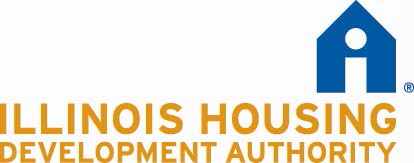 Development Name: 	    Development Location or Address: 	 Applicant:  	Number of units: 	 Number of buildings:  	New Construction	Rehabilitation	Existing (No Rehabilitation)Flood ManagementIs the Development located within a 100-year floodplain or Special Flood Hazard Area as designated on a current FEMA Flood Hazard Boundary Map or Flood Insurance Rate Map?Yes	NoComments:Protection of WetlandsAre there drainage ways, streams, rivers, or coastlines on or near the site? Yes	NoAre there ponds, marshes, bogs, swamps or other wetlands on or near the site? Yes	NoIs the Project located within a wetland designated on a National Wetlands Inventory map of the U.S Fish and Wildlife Service?Yes	NoComments:Mining Hazards (see http://www.isgs.uiuc.edu/maps-data-pub/coal-maps.shtml) Is the Development Project located in a county affected by mining?Yes	NoIs the Project located on or near a mine? Yes	NoComments:Noise AbatementIs the Development located near a major noise source, i.e., civil airports (within 5 miles), military airfields (within 15 miles), major highways or busy roads (within 1000 feet), or railroads (within 3000 feet)?Yes	NoComments:Hazardous Industrial OperationsAre industrial facilities handling explosive or fire-prone materials such as liquid propane, gasoline or other storage tanks adjacent to or visible from the Project site?Yes	NoComments:p.1Airport HazardsIs the Development within 30 feet from the end of a runway at a civil airport? Yes	NoIs the Development Project within 2 ½ miles from the end of a runway at a military airfield? Yes	NoComments:Endangered SpeciesHas the U.S Fish and Wildlife Service Federal list of Endangered Species and Critical Habitats been reviewed?Yes	NoHas the Illinois Department of Natural Resources list of Endangered and Threatened Species been reviewed?Yes	NoIs the proposed Project likely to affect any listed or proposed endangered or threatened species or critical habitats?Yes	NoComments:Farmlands ProtectionIs the site or area presently being farmed, forested, or being used as cropland? Yes	NoComments:Environmental JusticeIs the Development located in a predominantly minority or low-income neighborhood? Yes	NoDoes the Development Project site or neighborhood suffer from disproportionately adverse environmental effects on minority or low-income populations relative to the community-at-large?Yes	NoComments:Unique Natural Features AreaIs the site near unique natural features (i.e., bluffs or cliffs) or near public or private scenic areas? Yes	NoAre other unique natural resources visible on site or in vicinity? Will any such resources be adversely affected or will they adversely affect the Project?Yes	NoComments:Site Suitability, Access and Compatibility with Surrounding DevelopmentHas the site been used as a dump, sanitary landfill or mine waste disposal area? Yes	NoIs there paved access to the site? Yes	NoAre there other unusual conditions on the site? Yes	Nop.2Is there indication of:transformers, fill/vent pipes, pipelines, drainage structures: Yes	NoIs the Development compatible with surrounding area in terms of:Will the Development be unduly influenced by:Are there air pollution generators nearby which would adversely affect the site:Comments:Soil Stability, Erosion, and DrainageSlopes:  Not Applicable	Steep	Moderate	SlightIs there evidence of slope erosion or unstable slope conditions on or near the site? Yes	NoIs there evidence of ground subsidence, high water table, or other unusual conditions on the site? Yes	NoIs there any visible evidence of soil problems (foundations cracking or settling, basement flooding, etc.) in the neighborhood of the site?Yes	NoIs there indication of cross-lot runoff, swales, drainage flows on the property? Yes	NoAre there visual indications of filled ground? Yes	NoAre there active rills and gullies on the site? Yes	NoComments:p.3Nuisances and HazardsWill the Development be affected by natural hazards:Will the Development be affect by built hazards:Will the Development be affected by nuisances:Comments:Water, Supply, Sanitary Sewers, and Solid Waste DisposalIs the site served by adequate and acceptable: Water supplyYes	No	Municipal	PrivateSanitary sewers and waste water disposal system Yes	No	Municipal	PrivateTrash collection and solid waste disposal Yes	No	Municipal	PrivateComments:p.4Conditions and Requirements for ApprovalAre any environmental mitigation measures required? Yes	NoAre there any unresolved conflicts regarding the use of the site? Yes	No	Not ApplicableComments:I hereby certify that the information contained herein is accurate and complete, to the best of my knowledge, and that there are no material misrepresentations.Applicant:   	By:		_ 	 Date_	SignatureName:   	Its: 	p.5distressed vegetation:YesNowaste material/container:YesNosoil staining, pools of liquid:YesNoloose/empty drums, barrels:YesNooil/chemical spills:YesNoabandoned machinery, cars refrigerators, etc.:YesNo